Personal Injury Intake Form and Chiropractic Care AgreementPatient Information:Address 																												If minor, name of parent or guardian 																				Who should we contact in case of an emergency? 																Relation ____________________________			Phone 													Address 																												Attorney ____________________________			Phone 													Primary Care Physician 									Phone 													Were you referred to us by a treating physician?   YES   NO  	If so, who? 							__Have you ever been to a chiropractor before?   YES   NO  	If so, who? 							Are we replacing your current chiropractor?  YES   NO  	If so, reason for change?___________ ______________________________________________________________________________Health Insurance Information:Insurance Company ___________________		Policy number 											Policy Holder’s Name __________________		Phone 													Address _____________________________	Secondary Health   (if any) Insurance:_____________________________________________Auto Insurance Information:Insurance Company ___________________		Policy number 										Address _____________________________	Phone 												Adjustor Name 										Claim # 												Accident Information:Date ____________ Time _______ AM  PM 			Was it reported to the police?   YES	 NOWas a traffic violation issued?	 YES	   NO			To whom? 												Location of accident (Street, Town) 										 	# of other passengers 			Were there other witnesses?     YES	   NO			Make/model of vehicle you were in 					Please explain in detail how the accident occurred 																Please list symptoms felt immediately after the accident 														In which direction were you headed?   N   S   E   W   			  Approx. speed of vehicle 		  MPHDid the impact to your vehicle come from the:   FRONT   REAR   RIGHT   LEFT   OTHERDuring impact, were you facing:   RIGHT   LEFT   FORWARDWere you  AWARE  or  SURPRISED by the impact?Were you the     DRIVER     FRONT SEAT PASSENGER     BACK SEAT PASSENGER?Were you wearing a seat belt?	 SHOULDER HARNESS		 LAP HARNESSWas the vehicle equipped with air bags?   YES    NO        	Did they inflate?    YES     NO In relation to the base of your skull, where was the headrest?   ABOVE   BELOW    AT BASEWhat did your vehicle impact?   ANOTHER VEHICLE    OTHER 											If another vehicle, what was the make/model? 					  Direction 		   Speed  			 MPHDid any part of your body strike anything in the vehicle?   YES   NO  Describe 							Did the accident render you unconscious?   YES   NO  If yes, for how long?  							Are you disabled or otherwise applying for disability benefits? YES	 NOIs this visit related to Worker’s Compensation or are you otherwise applying for Worker’s Compensation benefits? YES	 NODoes your current  injury or discomfort relate to any pending litigations or proceedings?  YES	 NO   If so, please describe? ________________________________________________________________________________________________________________________________________________Post-Injury Information:Have you seen any other doctor(s) since the accident?    YES     NO   Name 							When did you go?   IMMEDIATELY    NEXT DAY   2 DAYS PLUSHow did you get there?   AMBULANCE    PRIVATE TRANSPORTATIONName of hospital and/or attending doctor:  																		Was he/she a:   D.C.    M.D.   D.O.   D.D.S.Please describe any treatment you received 																		Were X-Rays done?     YES     NO     An MRI?     YES     NO     CAT scan?      YES     NOWas medication prescribed?   YES     NO		If yes, what? 													Have you missed any work since the accident?    YES     NO   Date(s) 									Are your work activities restricted as a result of your injury?   YES     NOIndicate the symptoms that are a result of this accident:	 DIZZINESS			 DIFFICULTY SLEEPING	 JAW PROBLEMS	 NAUSEA	 MEMORY LOSS		 ARM/SHOULDER PAIN		 IRRITABILITY			 BACK PAIN	 HEADACHE(S)		 NUMB HANDS/FINGERS	 FATIGUE				 LOW BACK PAIN	 BLURRED VISION	 TENSION						 CHEST PAIN			 BACK STIFFNESS	 BUZZING IN EAR		 NECK PAIN					 SHORT BREATH		 LEG PAIN  EARS RINGING		 NECK STIFF					 STOMACH UPSET	 NUMB FEET/TOES  OTHER 																										Did you ever experience similar symptoms prior to the accident?	   YES     NO     Has your condition  IMPROVED    WORSENED  or   STAYED SAME  since the accident? Is your condition affecting your   WORK   SLEEP  or   DAILY ROUTINE?  Please explain _______________________________________________________________________________________Please indicate your daily job duties and any activities that you are occasionally asked to perform: 	 STANDING		 OPERATING EQUIPMENT			 DRIVING				 SITTING	 TWISTING			 WORK W/ARMS ABOVE HEAD	 WALKING				 CRAWLING	 TYPING			 LIFTING								 BENDING				 STOOPINGWhat positions can you work in with minimum physical effort, and for how long? 							Do you work with others who can help you with any heavy lifting?		 YES     NOWhile in recovery, are there any light duty tasks you could request?	 YES     NOHealth HistoryPlease check the box for any of the following which apply to you.Please list any other medical conditions that you have or have ever had. 	                						Please list any allergies. 															                                      	 Please list previous hospitalizations or surgeries and dates. 																																												Please list any past motor vehicle accidents or traumas and dates. 																																										Please list any prescription and over-the-counter medications you are currently taking, including supplements. 													___		_________													_________________________________														Is there anything else about your health history or family health history that you feel is important to share? 																																		                                                                                                                                           	Do you exercise?   YES	 NOAre you on a special diet?   YES	 NO Since: 			/		/		 Describe:_______________Do you smoke or otherwise use tobacco products?   YES	 NO How much? 			       	    How long? 					Are you wearing:   ORTHOTICS    HEEL LIFTS	 ARCH SUPPORTS       Do you require assistance with transportation to or from visits?  YES	 NO   If so, please advise who provides the transportation and provide contact information_________________________________ For women:	Are you taking birth control?  YES	 NO					Are you pregnant?  YES	 NO  How long? 			 Nursing?  YES	    NOPatient/Legal Guardian Signature											Date 								Patient Agreement to Pay for Chiropractic Services and ASSIGNMENT OF INSURANCE BENEFITSI hereby authorize FOX Spine + Sports Medicine, to furnish my insurance carrier all information concerning my treatment and/or illness.  I also authorize benefits under this claim to be made payable directly to FOX Spine + Sports Medicine.  I understand that I am responsible financially to FOX Spine + Sports Medicine for charges not covered by my insurance company, I, the patient or the guardian of the patient, will be responsible in full in payment.I also understand that all co-payments and / or deductibles are to be paid at the time services are rendered. I agree to assist FOX Spine + Sports Medicine in any collection efforts to receive payment from my insurance company providing the office with any information that may be necessary for the physicians to receive payment.I understand that by signing this agreement I agree to make all payments to FOX Spine + Sports Medicine that I am responsible for, and that if the insurance denies a claim for any reason that I am responsible ultimately for payment in full to the physicians.By not signing this agreement, services may be denied.           Signature: _______________________      Date: _______________________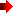 Print: ____________________________   Date: _______________________Guardian Signature (if patient is not competent)Please give the front desk your insurance card and driver’s license to be photocopied.   Thank you.I authorize the release of any medical information necessary to process this claim in FOX Spine + Sports Medicine’s discretion.  I permit a copy of the authorization to be used in the place of the original.             Signature: _______________________ Date: _______________________I hereby authorize FOX Spine + Sports Medicine to apply for benefits on my behalf for covered services rendered by him/her or by his/her order.  I request that payment from my insurance company be made directly to FOX Spine + Sports Medicine (or to the party who accepts the assignment).  I certify that the information I have reported with regard to my insurance coverage is correct. I permit a copy of this authorization to be used in place of the original.  This authorization may be revoked by either me or my insurance company at any time in writing.			     Signature: ___________________________ Date: _______________________Receipt of Notice of Privacy PracticesWritten Acknowledgement FormBy signing this form, you hearby acknowledge receipt of the Notice of Privacy Practices. Our Notice of Privacy Practices provides information about how we may use and disclose your protected information. We encourage you to read it in full. Our Notice of Privacy Practices is subject to change.  _______________________________		__________________Patient Name (please print)				      Date_______________________________Parent, Guardian or Patient’s legal representative, if applicable (please print)_______________________________SignatureList below the names and relationship of people to whom you authorize Fox Spine + Sports Medicine to release your Protected Health Information (PHI)._____________________________			_____________________________Name											Relationship_____________________________			_____________________________Name											Relationship_____________________________			_____________________________Name											RelationshipOFFICE POLICIESThe following are FOX Spine + Sports Medicine’s office policies. Please read carefully, and be sure to ask any questions you might have before signing the document.Consent for Treatment.  I the undersigned give FOX Spine + Sports Medicine, inclusive of its doctors and staff, my/our permission to evaluate and treat the Patient’s injury or condition, including what if any diagnostic procedure must be done to learn more about my condition. I further understand that, in the course of recommended treatment, conditions may worsen on rare occasions. I further understand that no guarantee or promise has been made to me concerning the results of evaluation, care treatment. However, I acknowledge that my doctor is available to answer any questions I might have about my treatment. If my doctor recommends a procedure which has special risks such risks will be first explained to me. I further authorize the personnel of FOX Spine + Sports Medicine to assist in providing the services my doctor might recommend.Appointment Scheduling and Cancellation Policy.  At FOX Spine + Sports Medicine, we understand that unanticipated events happen occasionally in everyone's life. Business meetings, project deadlines, flight delays, car problems, and illness are just a few reasons why one might consider canceling an appointment. In our desire to be effective and fair to all of our patients and staff 24 hour advance notice is required when canceling an appointment otherwise the full fee for the missed appointment will be charged to your account. This allows the opportunity for someone else to utilize our services during that appointment time.Office Visits.	I the undersigned understand that I may come to the office with family, friends or others. I acknowledge that I am solely responsible for children in my care. This is an office; we are busy with patients.  Please be careful and aware of your surroundings!Private Health Insurance.  I the undersigned understand that I am responsible for whatever fees my insurance company does not pay on my claim.  (Typically, this includes deductibles and/or co-payments.)  I agree to pay the full amount of the charges should my condition be such that it is not covered by my health insurance policy, or if, for any reason, the insurance company and/or my attorney refused to pay my balance at this office. Telephone Messages. We do not leave detailed messages on voicemails or answering machines unless you consent to the same in writing.Patient/Parent or Legal Guardian Signature											Date 					CHIROPRACTIC INFORMED CONSENTThe undersigned Patient (which includes the parent/guardian) understands and acknowledges that the Patient is only receiving chiropractic care from FOX Spine + Sports Medicine, its doctors and staff, (jointly, “FOX Spine + Sports Medicine”).The Doctors are “chiropractic physician” as defined in Florida Statute 460.403(5)(2008).  Chiropractic physicians examine, analyze, and diagnose the human living body and its diseases by use of (a) any physical, chemical, electrical or thermal methods, (b) x-ray for diagnosing, (c) blood tests, and (d) other chiropractic methods.  Before you, the Patient, receive chiropractic care, it is important that you read this Consent and understand the nature and risks of chiropractic medicine.  The “practice of chiropractic medicine” (or chiropractic care) involves the adjustment, manipulation, and treatment of your body in which vertebral subluxations and other malpositioned articulations and structures may be interfering with the normal generation, transmission, and expression of nerve impulse between the brain, organs, and tissue cells, thereby causing disease.  Chiropractic adjustments, manipulations, and treatments are intended to restore the normal flow of nerve impulse which produces normal function and consequent health.The undersigned Patient understands and acknowledges that there are risks associated with the practice of chiropractic medicine and chiropractic care including but not limited to ataxia, bruising, thermal injuries, dislocations/subluxations, dizziness, “drop attacks,” fracture(s), mobility disruption, paralysis, quadriplegia, spinal injury, stroke/disruption of blood flow to brain, vision problems, and death.    The Patient is encouraged to ask questions!  Although we are not affiliated with and cannot confirm the content of internet sites, resources such as WebMD, Chiro.org, AmerChiro.org, and others may be helpful.  The Patient is specifically instructed to consult a medical doctor before receiving (and during/after) chiropractic medicine.I the undersigned, understand the risks and limitations associated with the practice of chiropractic medicine, including the use of chiropractic care, evaluation, diagnosis, adjustments, manipulations, and treatments by FOX Spine + Sports Medicine. Having read this form and having asked and having had answered any questions I might have about my condition and treatments, and as a result having fully understood the services to be provided by FOX Spine + Sports Medicine and what I should expect from my treatment, including the risks associated therewith.  I hereby give my informed consent to receive chiropractic medicine from FOX Spine + Sports Medicine._________________________________Patient Name/Signature (and date)_________________________________Guardian/Parent’s Name/Signature (and date)Today’s Date 									Name 												I prefer to be called										Address 												Sex         Male 	 Female		Occupation _________________________Employer 										HeighHome Phone											Cell Phone 											Work Phone											Email 													Date of Birth 						Age				Height ____’_____”         Weight 			lbsMarital Status										No. of Children										 HEART ATTACK or STROKE HEART SURGERY ARTIFICIAL VALVES HEPATITIS FREQUENT NECK PAIN	 ANEMIA RHEUMATIC FEVER ULCERS/COLONITIS ASTHMA TUBERCULOSIS ARTHRITIS PACEMAKER CONGENITAL HEART DEFECT ALCOHOL/DRUG ABUSE SHINGLES HIV+/AIDS HIGH/LOW BLOOD PRESSURE SEVERE/FREQ. HEADACHES FAINTING/SEIZURE/EPILEPSY DIABETES LOWER BACK PROBLEMS MURMUR MITRAL VALVE COLLAPSE VENEREAL DISEASE Cancer EMPHYSEMA PSYCHIATRIC PROBLEMS KIDNEY PROBLEMS SINUS PROBLEMS DIFFICULTY BREATHING ARTIFICIAL BONES/JOINTS